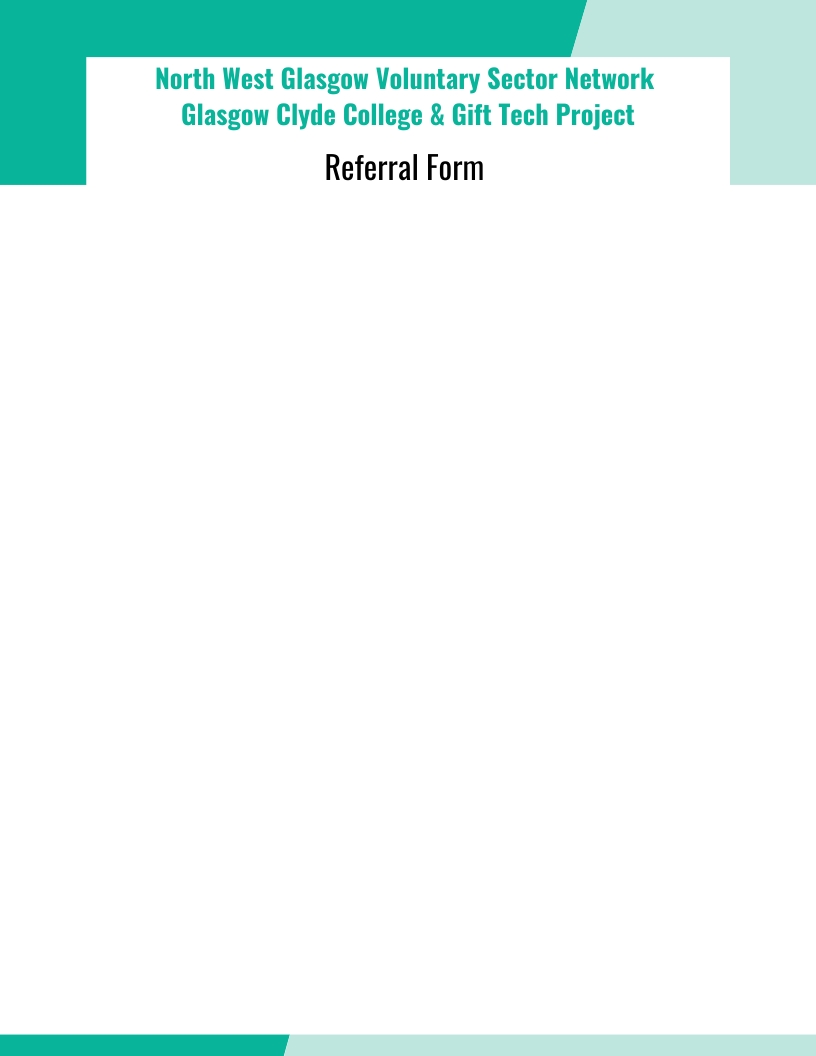 Name of Organisation Contact person name and detailsWard covered(which ward or wards does your organisation provide services for)Reason for referral: Why does the person you work for require IT equipment/internet access?Please use this box to tell us any else you think we need to know about this referral 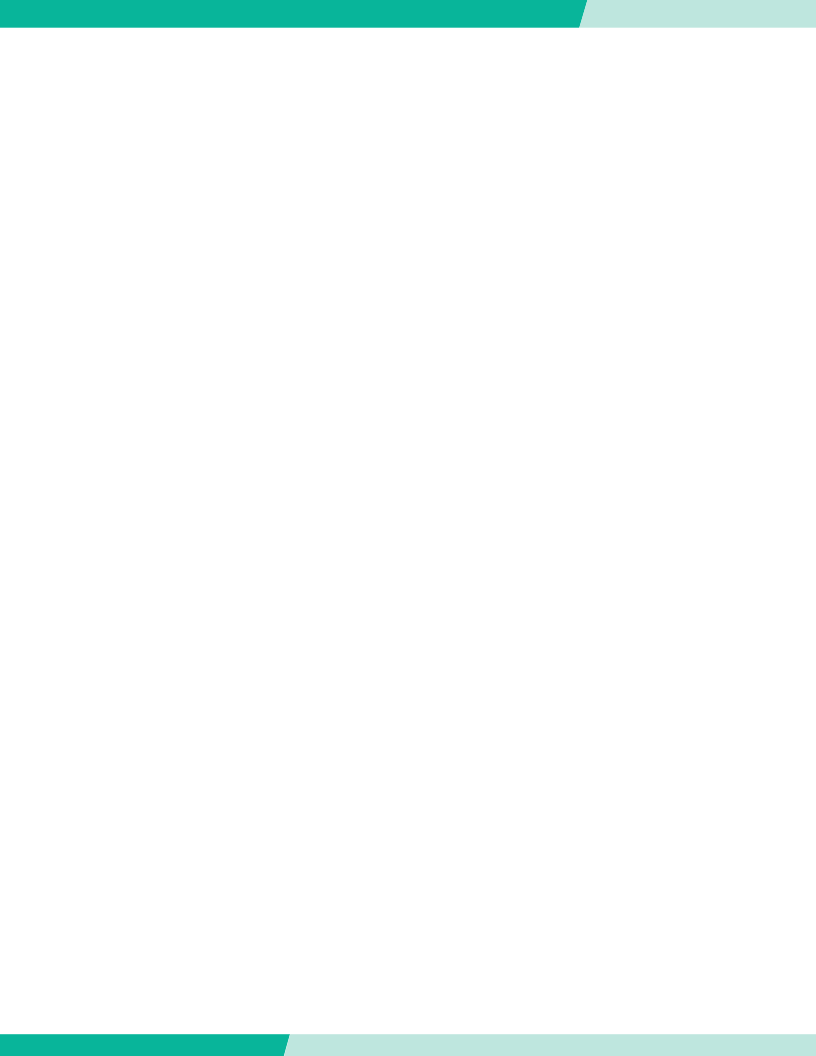 Does the person you are referring require a web cam?Does the person you are referring require Microsoft Office?(Access to Microsoft word, excel and so on)Does the person(s) you are referring require additional IT support?This could be online or by telephone.   Please ReadWe only have a limited amount of equipment but will try our best to help as many people as we can. You may be put on a waiting list but we will let you know how long you can expect to wait. As the network covers the whole of the North West, we will aim to have an equal spread of donations to each area.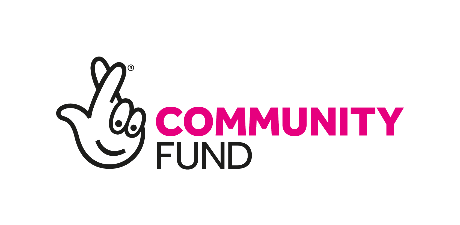 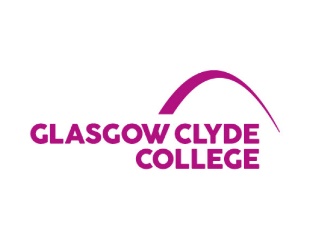 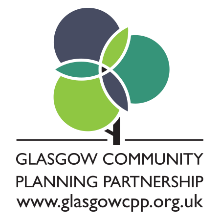 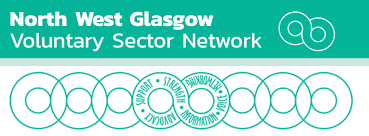 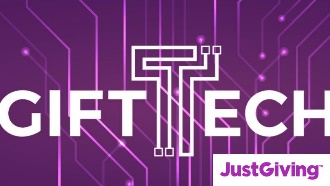 Child or young person is doing online learning To combat social isolation Needed for accessing support organisation(s) Family want to stay in contact with friends & family Adult doing online learning Needed for benefit applications and future job searches English is an additional language and participant needs it for studying and/or keeping in touch with family & friends Person or family is on a low income Signature of ReferrerDate